«СтройЭкология»                          общество с ограниченной ответственностью. Воронеж, ул. Витебская д.2 кв.11      ИНН 3666124879 КПП 366301001ОГРН 1053600279370; ОКВД 74.20.11, 45.11.2; ОКПО 77873359Р/с 40702810013380115157  в   Центрально-Чернозёмном Банке ПАО Сбербанк , г. ВоронежКор/сч. 30101810600000000681, БИК 042007681Тел. (473)2402984, 2222870E-mail:stroyecologi@mail.ruСайт: www:stroyecologi.ruКОММЕРЧЕСКОЕ ПРЕДЛОЖЕНИЕВАРИАНТЫ ТЕКСТУРЫ ИЗДЕЛИЙАссортимент цветовых текстурных решений постоянно увеличивается .Последнее обновление Вы можете уточнить у наших менеджеровТел: +7(473) 2222-872         +7(473)2222-870+7 (960)119 53 97Надежда Полтавцева____________________________________Ген.директор Беловоленко Р.А.№п/пНазвание изделияОписаниеЦена, руб1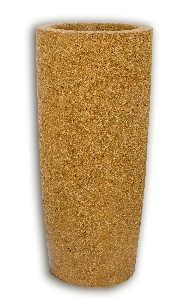         Вазон    «Классик»  Высота 90смДиаметр 40смВес 148кгМатериал: Златолит10 000 2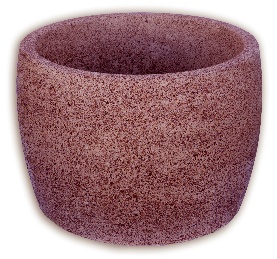    Вазон«Чаша»Высота от 40смДиаметр 70смВес 150кгМатериал: Малиновый кварцит10 0003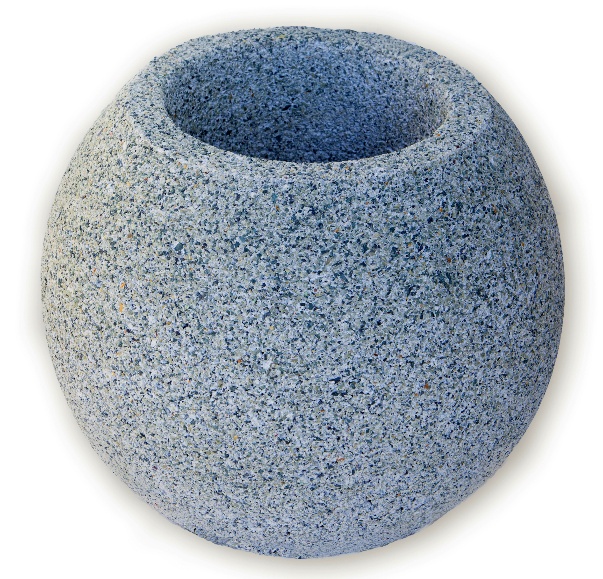 Вазон«Шар»Высота   48 смДиаметр 60 смВес 170 кгМатериал: Серебрит10 0004Китайский фонарь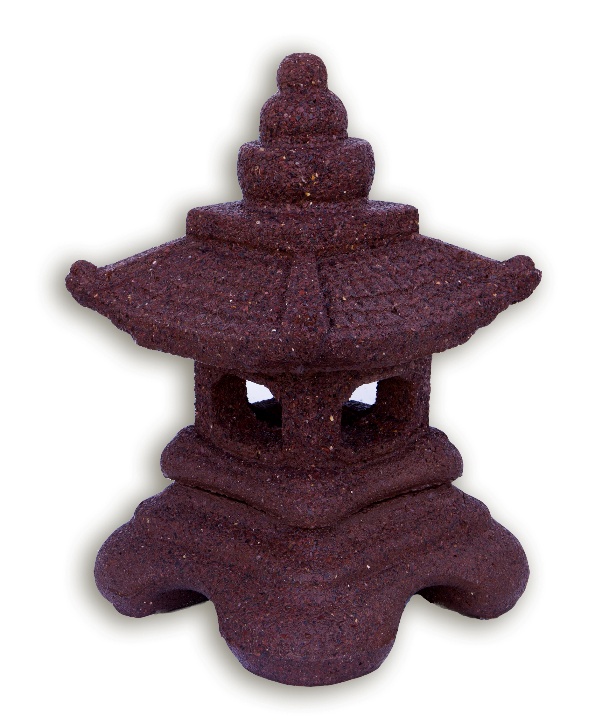 Высота   57 смМатериал: Вес 60 кгЯшма красная6 0005Японский фонарь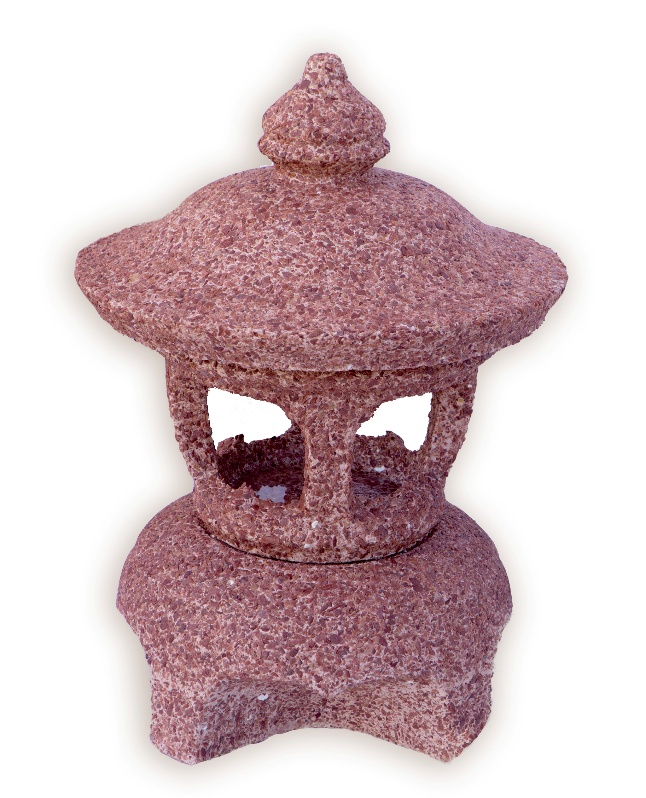 Высота   68 смВес 87 кгМатериал: Малиновыйкварцит6 0006Клумба «Сборная»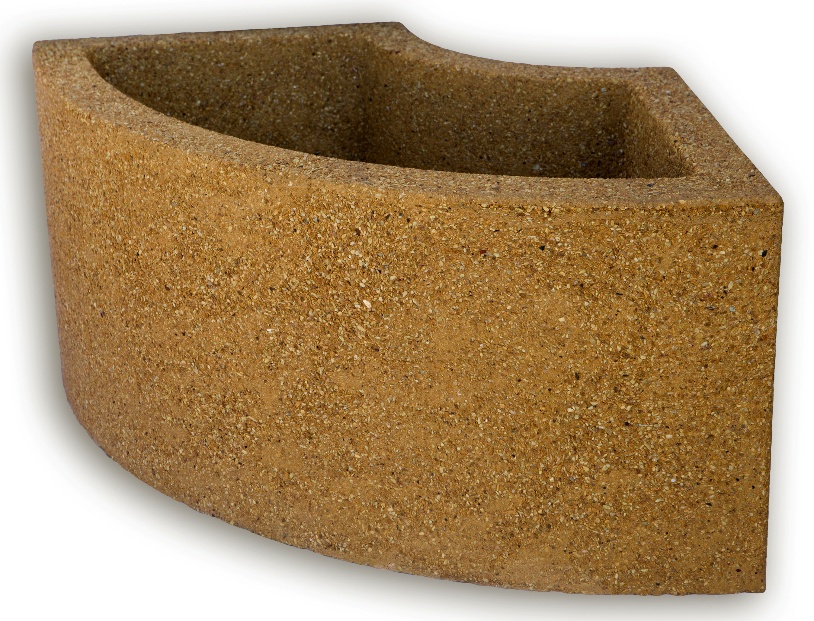 Высота   68 смДлина     100 смШирина   52 смВес 154 кгМатериал: Златолит10 0007Парковочное ограждение «Сфера»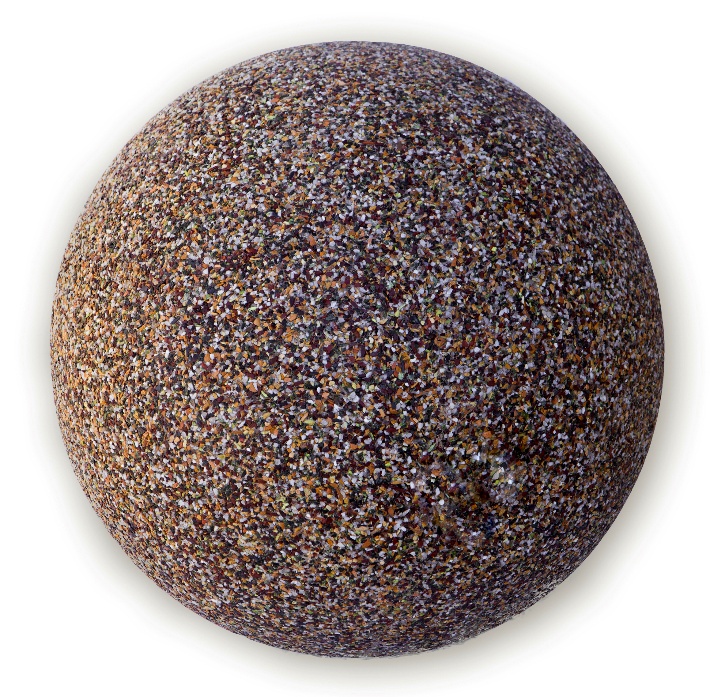 Высота   55 смДиаметр 60 смВес 200 кгМатериал: Ассорти Урал15 0008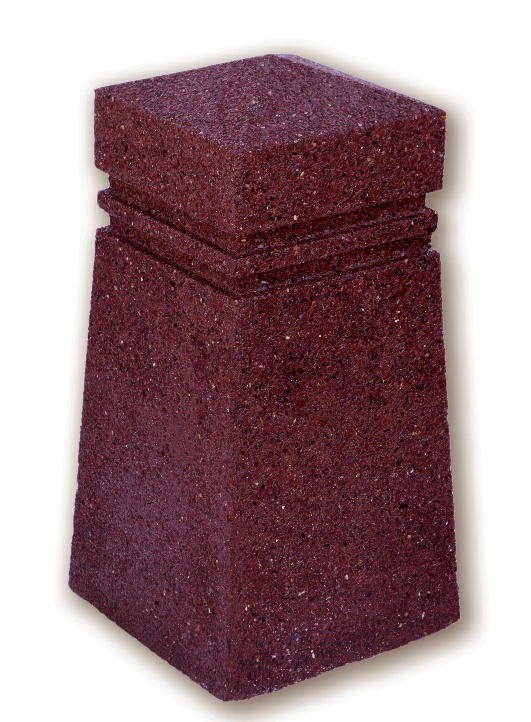 Парковочное огражение «Кардон»Высота   60 смДлина       30 смШирина   30 смВес 94 кгМатериал: Яшма красная6 0009 Опора для 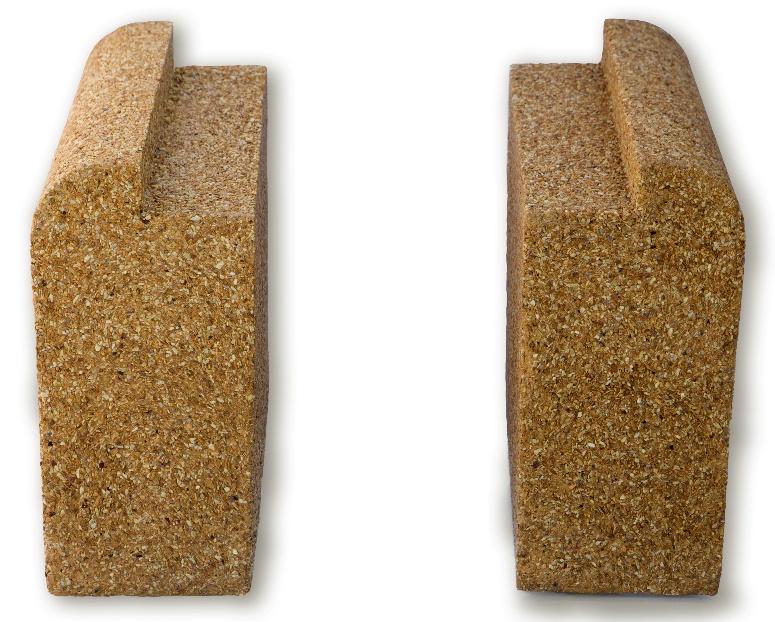 скамейки «Парк»Высота   45 смДлина       46 смШирина   20 смВес 190 кгМатериал: Златолит10 000Цена указана только за основание,Полотно скамейки рассчитываетсяотдельно исходя из пожеланий заказчика10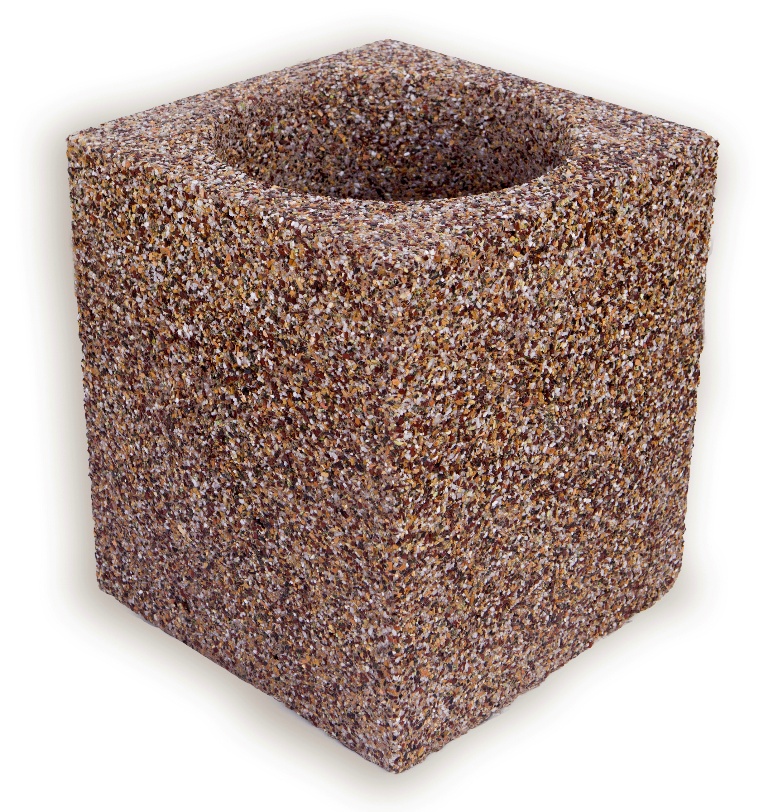 Урна «Квадро»Высота   45 смДлина       40 смШирина   40 смВес 107,5 кгМатериал: Ассорти Урал6 000Цена указана только за изделие,Вставка рассчитывается отдельно11Вставка для урны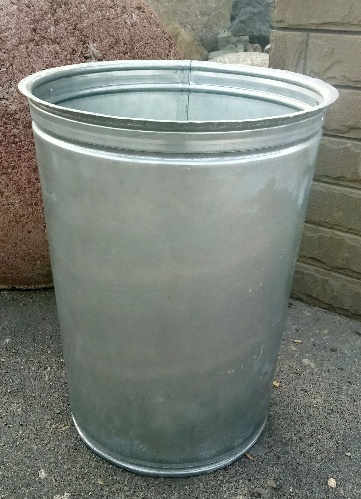 Высота   40 смДиаметр 30 смМатериал: Оцинкованыйметалл650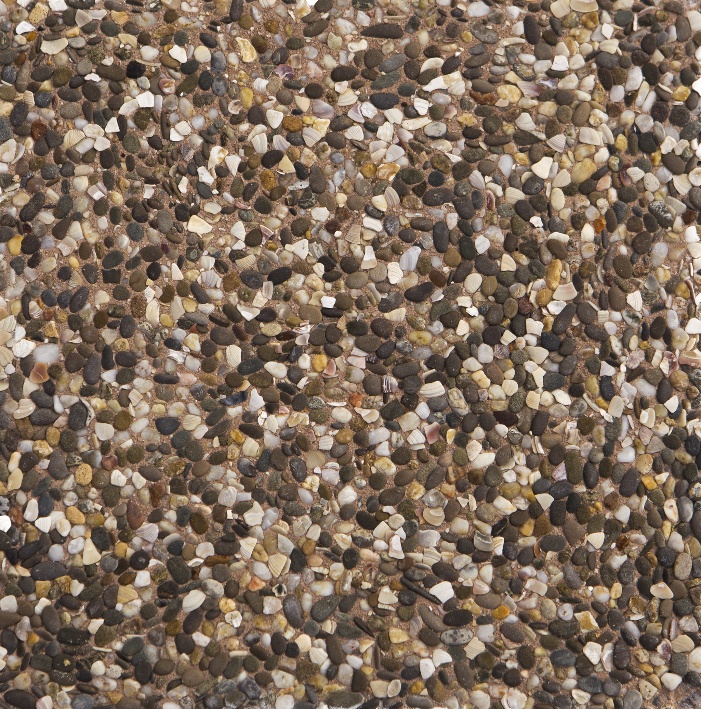 Галька Крымская 2-5мм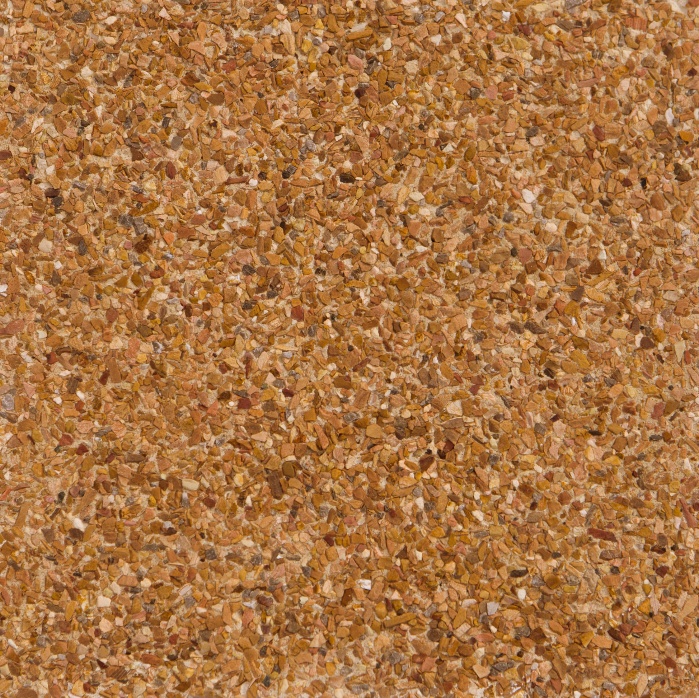 Кремний 2-5мм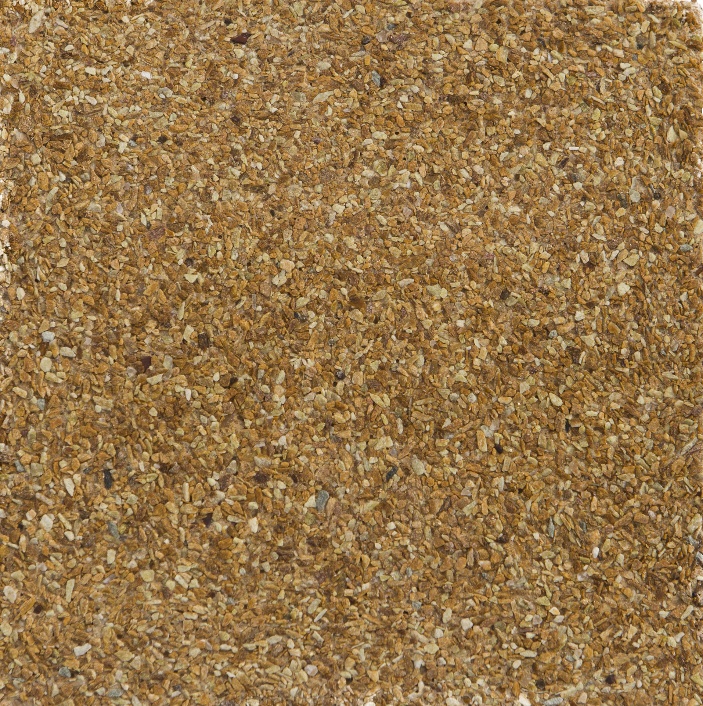 Златолит 2-5мм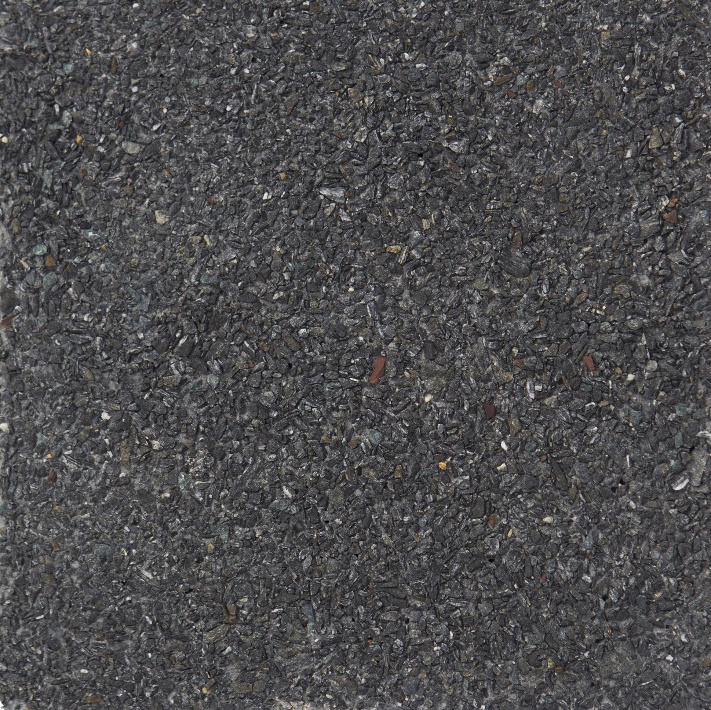 Златолит черный 2-5мм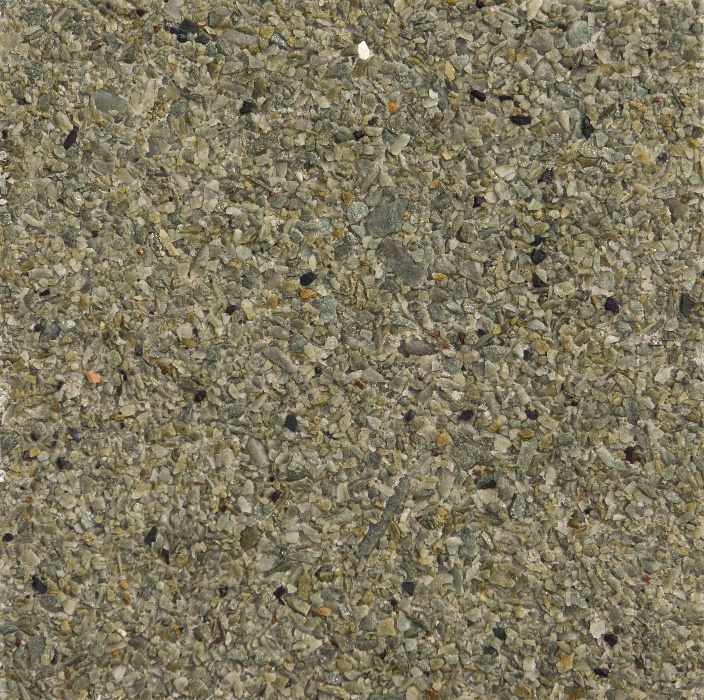 Серебрит 2-5мм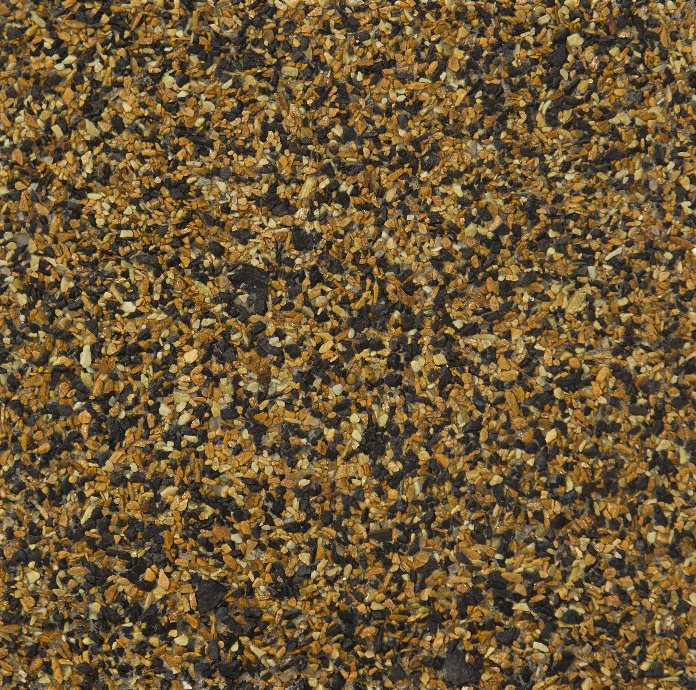 Микс Златолит+Черный Златолит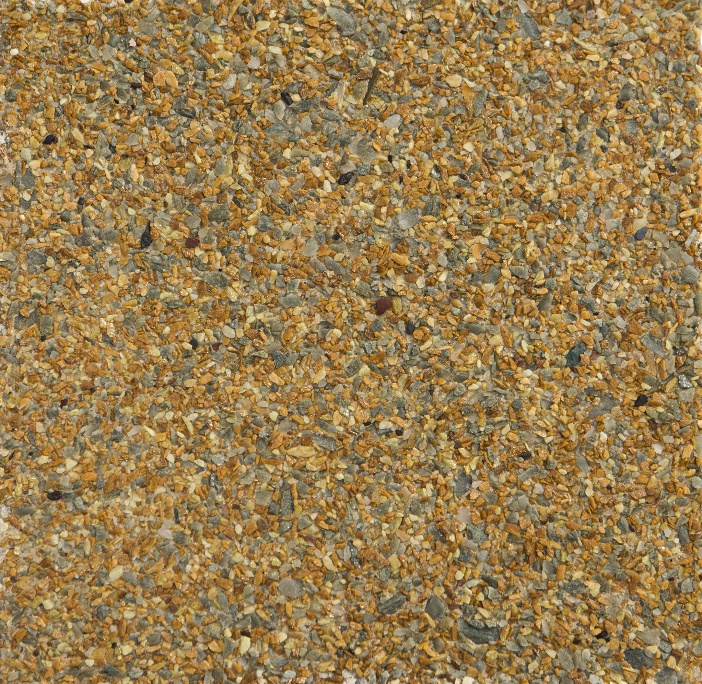 Микс Златолит + Серебрит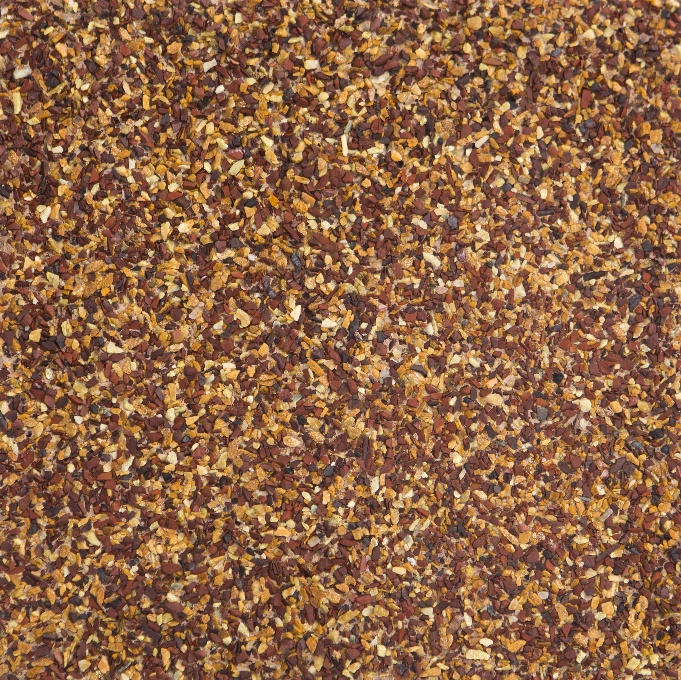 Микс Златолит +Яшма Красная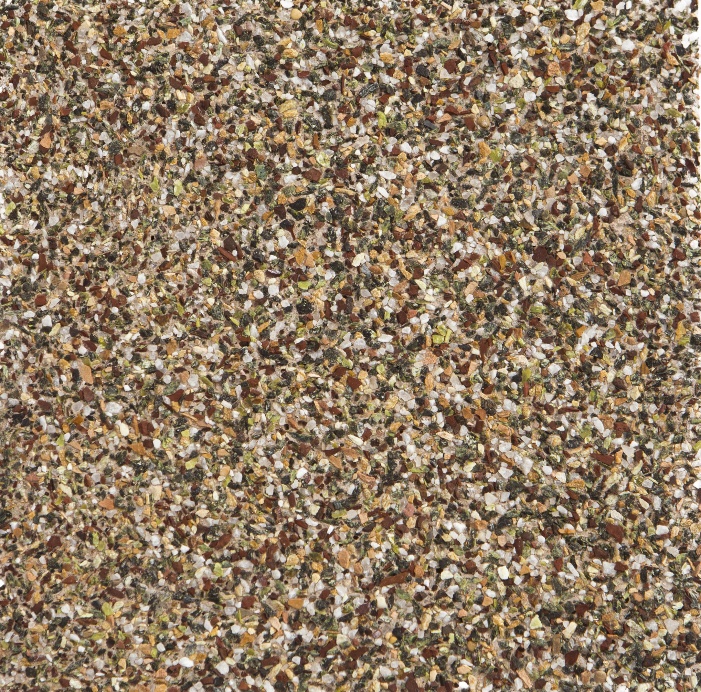 Ассорти Уральское 2-5мм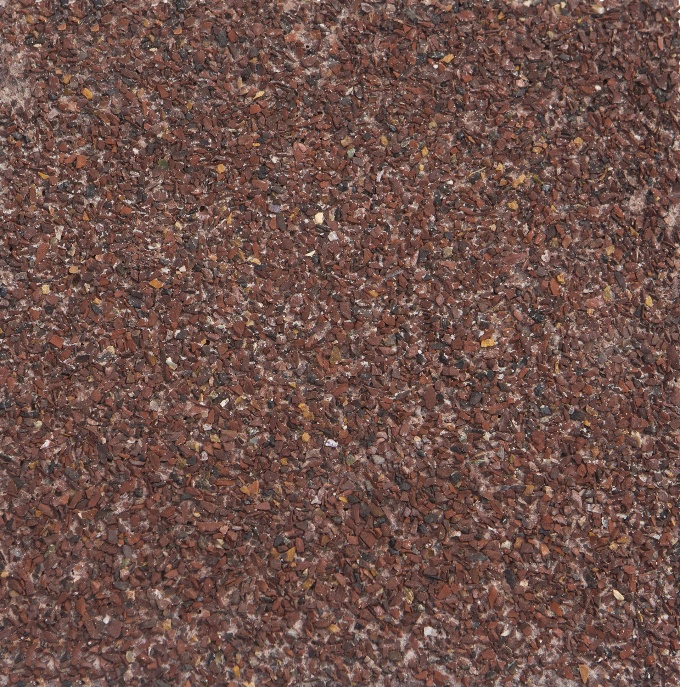 Яшма Красная 2-5мм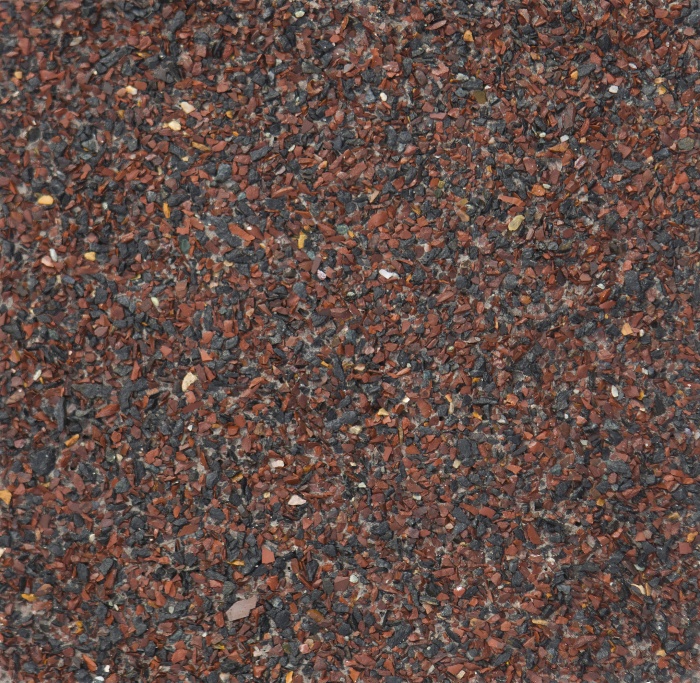 Микс Яшма красная+Златолит Черный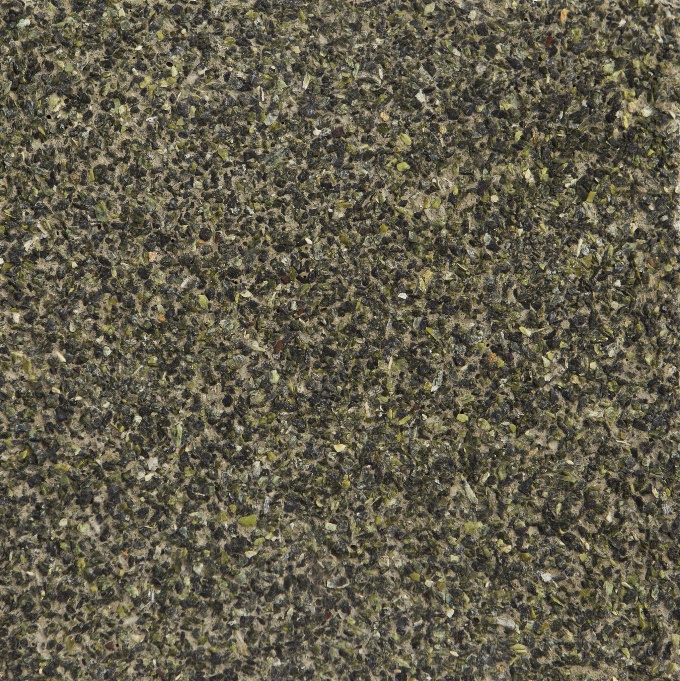 Серпентинит салатовый 2-5мм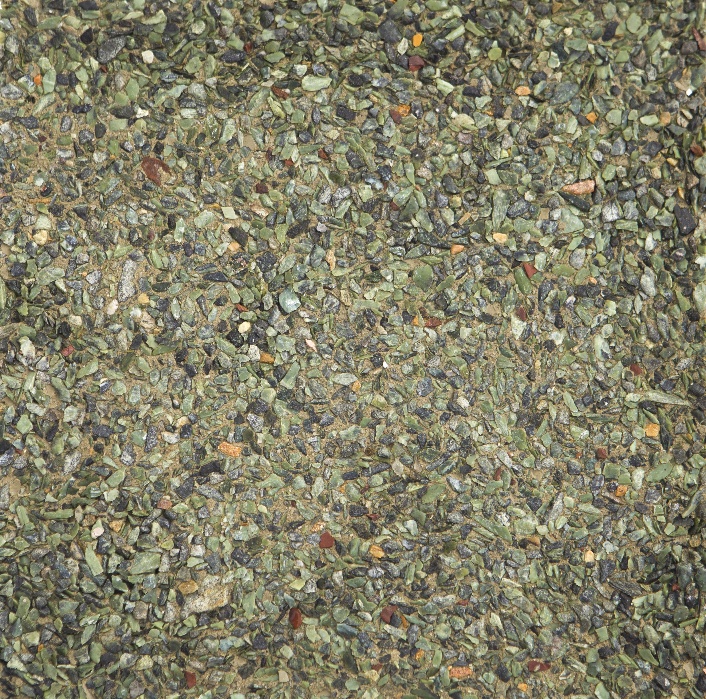 Серпентинит светлый 2-5 мм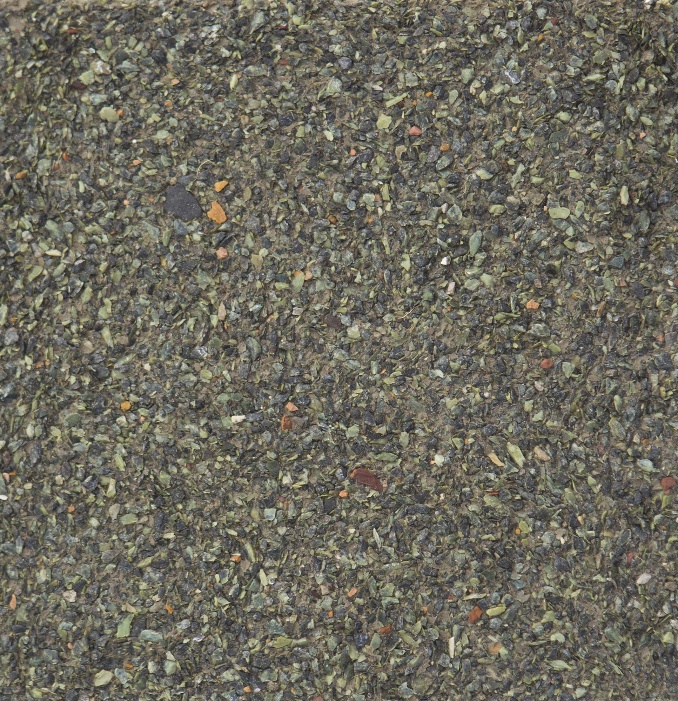 Серпентинит темный 2-5мм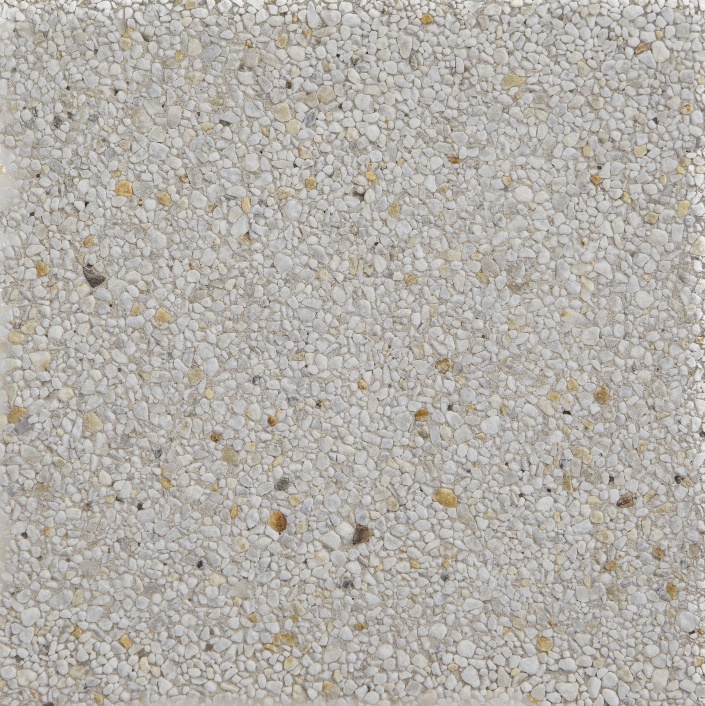 Мрамор белый 2-5мм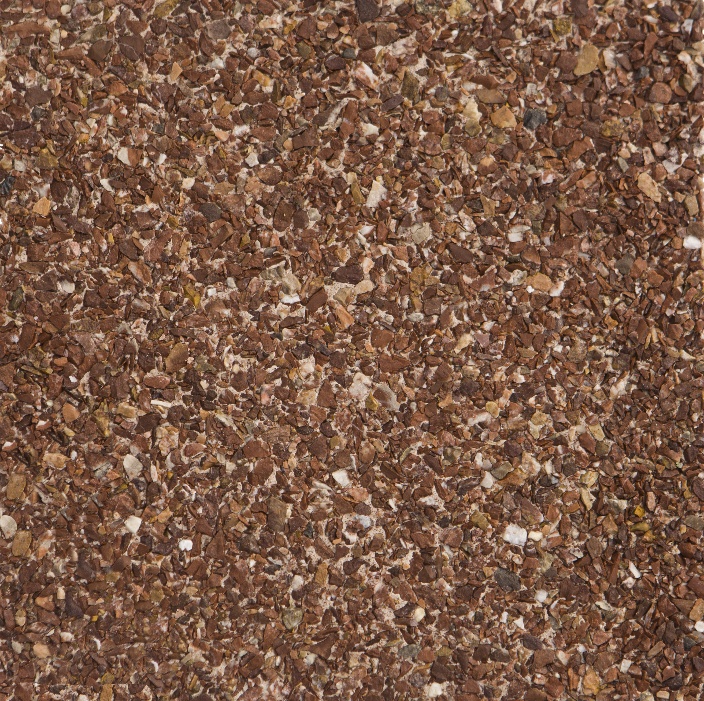 Мрамор розовый 5-10мм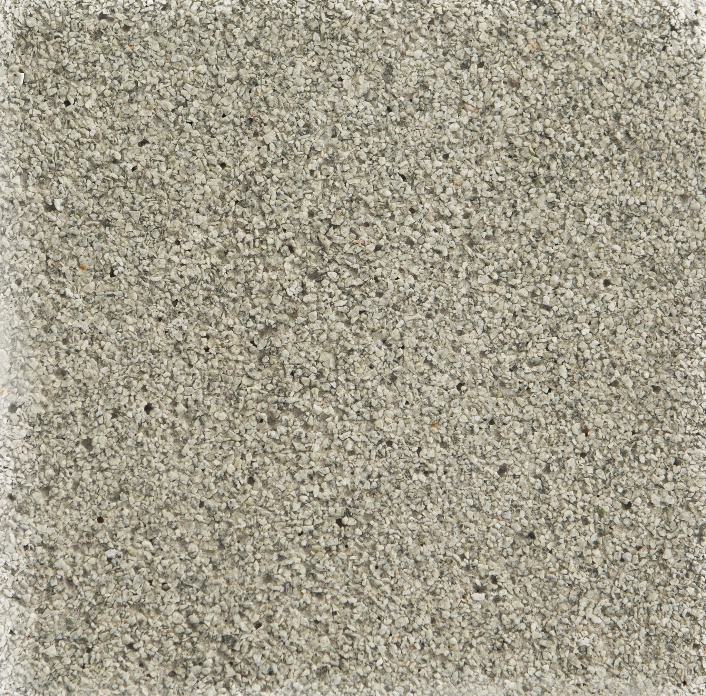 Мрамор Пятнистый 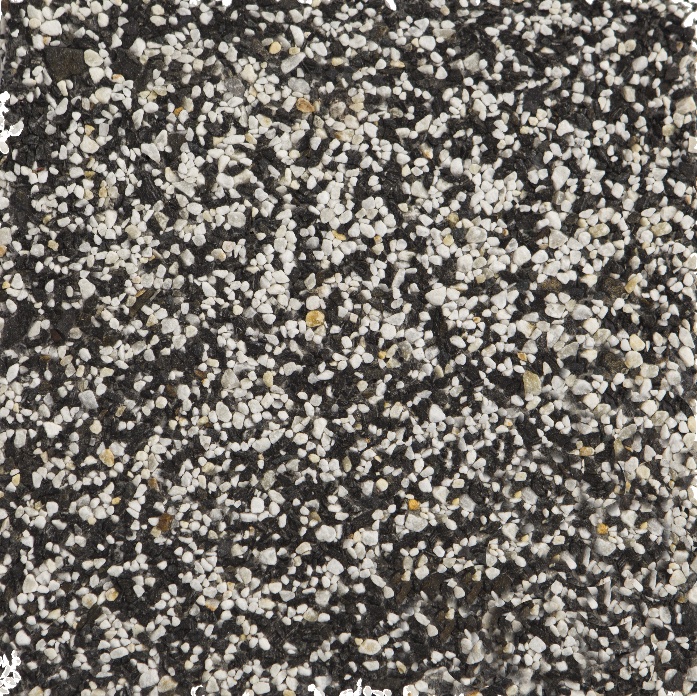 Миск мрамор белый+черный златолит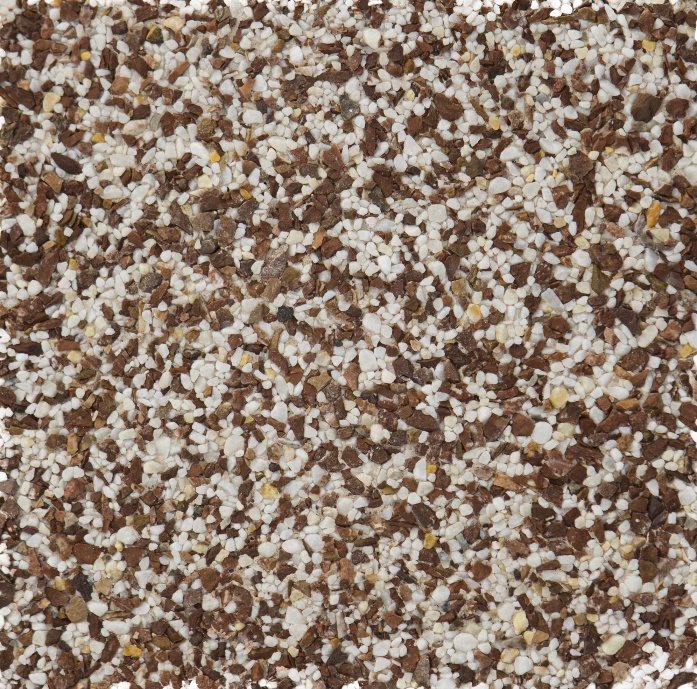 Микс мрамор белый+ мрамор розовый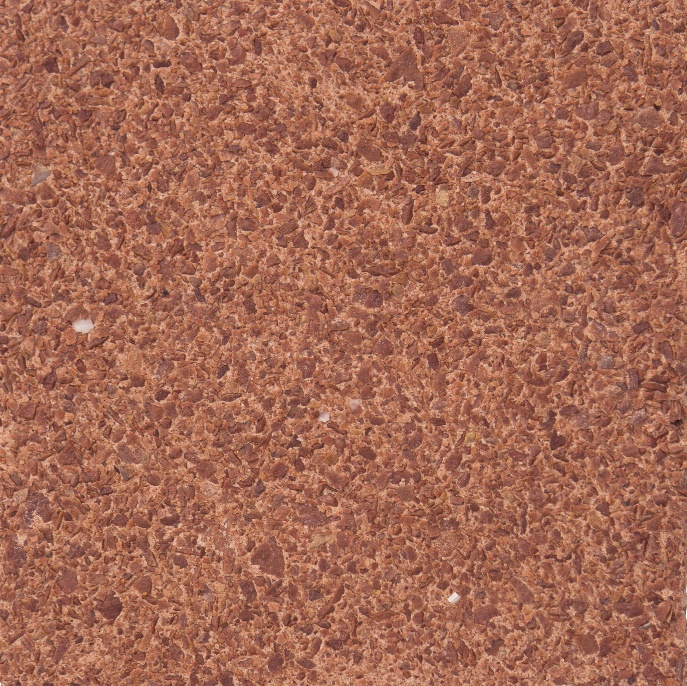 Малиновый кварцит 0-5мм